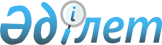 Мемлекеттік кепілдіктермен қамтамасыз етілген, 2013 жылға арналған республикалық бюджетте өтеу мен оларға қызмет көрсету көзделген мемлекеттік емес қарыздар бойынша қарыз алушылардың тізбесін бекіту туралыҚазақстан Республикасы Үкіметінің 2013 жылғы 4 қаңтардағы № 4 Қаулысы      БАСПАСӨЗ РЕЛИЗІ

      «Бюджеттің атқарылуы және оған кассалық қызмет көрсету ережесін бекіту туралы» Қазақстан Республикасы Үкіметінің 2009 жылғы 26 ақпандағы № 220 қаулысына сәйкес Қазақстан Республикасының ҮкіметіҚАУЛЫ ЕТЕДІ:



      1. Қоса беріліп отырған мемлекеттік кепілдіктермен қамтамасыз етілген, 2013 жылға арналған республикалық бюджетте өтеу мен оларға қызмет көрсету көзделген мемлекеттік емес қарыздар бойынша қарыз алушылардың тізбесі бекітілсін.



      2. Осы қаулы қол қойылған күнінен бастап қолданысқа енгізіледі.      Қазақстан Республикасының

         Премьер-Министрі                               С. Ахметов

Қазақстан Республикасы 

Үкіметінің       

2013 жылғы 4 қаңтардағы 

№ 4 қаулысымен    

бекітілген        

Мемлекеттік кепілдіктермен қамтамасыз етілген, 2013 жылға арналған республикалық бюджетте өтеу мен оларға қызмет көрсету көзделген мемлекеттік емес қарыздар бойынша қарыз алушылардың тізбесі

      1. «Астана қалалық коммуналдық шаруашылық» акционерлік қоғамы.
					© 2012. Қазақстан Республикасы Әділет министрлігінің «Қазақстан Республикасының Заңнама және құқықтық ақпарат институты» ШЖҚ РМК
				